Publicado en Madrid  el 23/07/2019 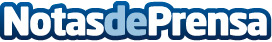 El rooibos se impone como un método infalible contra la ansiedad y el insomnio, según Punto de TéLos numerosos beneficios del té rooibos le han hecho ganarse la confianza de los consumidores de esta infusión por los numerosos beneficios que aporta, entre los cuales destacan aquellos para personas que sufren ansiedad e insomnioDatos de contacto:Punto de Té918929533Nota de prensa publicada en: https://www.notasdeprensa.es/el-rooibos-se-impone-como-un-metodo-infalible Categorias: Nacional Nutrición Medicina alternativa Consumo http://www.notasdeprensa.es